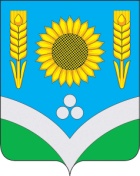 CОВЕТ НАРОДНЫХ ДЕПУТАТОВРОССОШАНСКОГО МУНИЦИПАЛЬНОГО РАЙОНАВОРОНЕЖСКОЙ ОБЛАСТИРЕШЕНИЕ7 сессииот 24 апреля 2024 года № 66                                                                             г. РоссошьО внесении изменений и дополненийв Устав Россошанского муниципального района Воронежской областиВ соответствии с Федеральным законом от 06.10.2003 № 131-ФЗ «Об общих принципах организации местного самоуправления в Российской Федерации», Федеральным законом от 21.07.2005 № 97-ФЗ «О государственной регистрации уставов муниципальных образований» и в целях приведения Устава Россошанского муниципального района в соответствие с действующим законодательством Совет народных депутатов Россошанского муниципального районаРЕШИЛ:1. Внести в Устав Россошанского муниципального района Воронежской области изменения и дополнения согласно приложению.2. Направить настоящее решение в Управление Министерства юстиции Российской Федерации по Воронежской области для государственной регистрации в порядке, установленном федеральным законом.Настоящее решение подлежит опубликованию в официальном вестнике газеты «Россошанский курьер» после его государственной регистрации в Управлении Министерства юстиции Российской Федерации по Воронежской области и вступает в силу после его официального опубликования, размещается на официальном сайте Совета народных депутатов Россошанского муниципального района в сети Интернет.Контроль за исполнением настоящего решения возложить на главу Россошанского муниципального района Сисюка В.М.Глава Россошанского муниципального района                                                                               В.М. СисюкПриложение к решению сессии Совета народных депутатов Россошанского муниципального района Воронежской области от 24.04.2024 г. № 66Изменения и дополнения в Устав Россошанского муниципального района Воронежской областиВ части 1 статьи 8:пункт 32 изложить в новой редакции:«32) организация и осуществление мероприятий межпоселенческого характера по работе с детьми и молодежью, участие в реализации молодежной политики, разработка и реализация мер по обеспечению и защите прав и законных интересов молодежи, разработка и реализация муниципальных программ по основным направлениям реализации молодежной политики, организация и осуществление мониторинга реализации молодежной политики;»;   дополнить пунктом 45 следующего содержания:«45) осуществление выявления объектов накопленного вреда окружающей среде и организация ликвидации такого вреда применительно к территориям, расположенным в границах земельных участков, находящихся в собственности муниципального района.».                         В части 1 статьи 10:Пункт 5 признать утратившим силу; Пункт 8 изложить в новой редакции:«8) учреждение печатного средства массовой информации и (или) сетевого издания для обнародования муниципальных правовых актов, доведения до сведения жителей Россошанского муниципального района официальной информации;»;Пункт 9 изложить в новой редакции: «9) осуществление международных и внешнеэкономических связей в соответствии с Федеральным законом от 06.10.2003 № 131-Ф3 «Об общих принципах организации местного самоуправления в Российской Федерации;».    Пункт 2 части 2 статьи 10.1. признать утратившим силу.Дополнить Устав статьей 10.2.:      «Статья 10.2. Полномочия органов местного самоуправления Россошанского муниципального района в сфере международных и внешнеэкономических связей.      1. Международные и внешнеэкономические связи осуществляются органами местного самоуправления Россошанского муниципального района в целях решения вопросов местного значения по согласованию с органами государственной власти Воронежской области в порядке, установленном законом Воронежской области.      2. К полномочиям органов местного самоуправления Россошанского муниципального района в сфере международных и внешнеэкономических связей относятся:      1) проведение встреч, консультаций и иных мероприятий в сфере международных и внешнеэкономических связей с представителями государственно-территориальных, административно-территориальных и муниципальных образований иностранных государств;      2) заключение соглашений об осуществлении международных и внешнеэкономических связей органов местного самоуправления Россошанского муниципального района с органами местного самоуправления иностранных государств;      3) участие в деятельности международных организаций в сфере межмуниципального сотрудничества в рамках полномочий органов, созданных специально для этой цели;      4) участие в разработке и реализации проектов международных программ межмуниципального сотрудничества;      5) иные полномочия в сфере международных и внешнеэкономических связей органов местного самоуправления в соответствии с международными договорами Российской Федерации, федеральными законами, иными нормативными правовыми актами Российской Федерации и законами Воронежской области.    3. Подписанные соглашения об осуществлении международных и внешнеэкономических связей органов местного самоуправления Россошанского муниципального района подлежат опубликованию в порядке, предусмотренном для опубликования муниципальных правовых актов.».В части 4 статьи 18 исключить слово «(обнародование)».Пункт 15 част	и 2 статьи 26 признать утратившим силу.В части 3 статьи 32 добавить пункт 3.2.:«3.2. Глава муниципального района, освобождается от ответственности за несоблюдение ограничений и запретов, требований о предотвращении или об урегулировании конфликта интересов и неисполнение обязанностей, установленных Федеральным законом от 06.10.2003 №131-ФЗ «Об общих принципах организации местного самоуправления в Российской Федерации» и другими федеральными законами в целях противодействия коррупции, в случае, если несоблюдение таких ограничений, запретов и требований, а также неисполнение таких обязанностей признается следствием не зависящих от указанного лица обстоятельств в порядке, предусмотренном частями 3 - 6 статьи 13 Федерального закона от 25 декабря 2008 года №273-ФЗ «О противодействии коррупции».».В части 7 статьи 33 добавить пункт 7.5:«7.5. Депутат Совета народных депутатов Россошанского муниципального района, освобождается от ответственности за несоблюдение ограничений и запретов, требований о предотвращении или об урегулировании конфликта интересов и неисполнение обязанностей, установленных Федеральным законом от 06.10.2003 №131-ФЗ «Об общих принципах организации местного самоуправления в Российской Федерации» и другими федеральными законами в целях противодействия коррупции, в случае, если несоблюдение таких ограничений, запретов и требований, а также неисполнение таких обязанностей признается следствием не зависящих от указанного лица обстоятельств в порядке, предусмотренном частями 3 - 6 статьи 13 Федерального закона от 25 декабря 2008 года №273-ФЗ «О противодействии коррупции».».В статье 34:1) Пункт 10 части 10 признать утратившим силу;2)  Дополнить пунктом 11.3:  «11.3 Глава администрации освобождается от ответственности за несоблюдение ограничений и запретов, требований о предотвращении или об урегулировании конфликта интересов и неисполнение обязанностей, установленных Федеральным законом от 06.10.2003 № 131-ФЗ «Об общих принципах организации местного самоуправления в Российской Федерации» и другими федеральными законами в целях противодействия коррупции, в случае, если несоблюдение таких ограничений, запретов и требований, а также неисполнение таких обязанностей признается следствием не зависящих от него обстоятельств в порядке, предусмотренном частями 3 - 6 статьи 13 Федерального закона от 25 декабря 2008 года № 273-ФЗ «О противодействии коррупции».».В части 7 статьи 35 после слов «субъектов Российской Федерации» дополнить словами «, федеральных территорий».В статье 52 Устава:Абзац 2 части 2 изложить в новой редакции:«Официальным опубликованием муниципального правового акта или соглашения, заключенного между органами местного самоуправления, считается первая публикация его полного текста в газете «Россошанский курьер», распространяемом в Россошанском муниципальном районе.».             Часть 3 изложить в новой редакции:    «Муниципальные правовые акты Совета народных депутатов Россошанского муниципального района подлежат опубликованию в газете «Россошанский курьер» и на официальном сайте Совета народных депутатов Россошанского муниципального района (http://sovet-ros.ru/). Муниципальные правовые акты администрации Россошанского муниципального района подлежат опубликованию в газете «Россошанский курьер» и на официальном сайте администрации Россошанского муниципального (http://www.rossadm.ru/).».